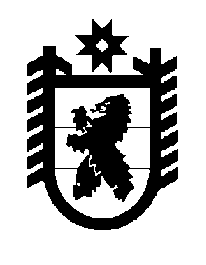 Российская Федерация Республика Карелия    ПРАВИТЕЛЬСТВО РЕСПУБЛИКИ КАРЕЛИЯРАСПОРЯЖЕНИЕ                                от  27 июня 2014 года № 378р-Пг. Петрозаводск Внести в пункт 1 Плана мероприятий по реализации на территории Республики Карелия Федерального закона от 3 декабря 2011 года
№ 392-ФЗ «О зонах территориального развития в Российской Федерации и о внесении изменений в отдельные законодательные акты Российской Федерации», утвержденного распоряжением Правительства Республики Карелия от 18 декабря 2013 года № 843р-П, с изменениями, внесенными распоряжением Правительства Республики Карелия от 16 мая 2014 года 
№ 261р-П, изменение, заменив цифру «I» цифрами «IV».            ГлаваРеспублики  Карелия                                                             А.П. Худилайнен